(*) En caso sea una Faculta con una Escuela ProfesionalArequipa, 31 de octubre de 2020.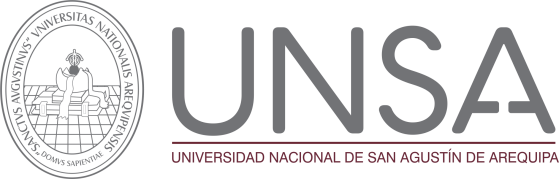 SISTEMA DE GESTIÓN DE LA CALIDAD DE LA UNSAPROCESOS ACADEMICOS DEL  SGC DE LA UNSA PROCESOS ACADEMICOS DEL  SGC DE LA UNSA CONTROL PERMANENTE EN EL SGCDUEÑO DE PROCESOSeguimiento y Evaluación del PEI y el POI DecanoEvaluación y mejora continuaDecanoAdministración Documentaria DecanoSustentación y aprobaciónCoordinador de InvestigaciónDesarrollo personal y profesional en el puesto de trabajo con equidad e inclusión social Coordinador Unidad de P.S. y E.U.Enseñanza AprendizajeDirector de Escuela Profesional o Secretario Académico (*)Gestión de planes de estudio Director de Escuela Profesional o Secretario Académico (*)Gestión de planes de funcionamientoDirector de Escuela Profesional o Secretario Académico (*)Gestión de sílabos, sumillas, bibliografía y pesos ponderados Director de Escuela Profesional o Secretario Académico (*)Gestión de vacantes Director de Escuela Profesional o Secretario Académico (*)Gestión de matricula Director de Escuela Profesional o Secretario Académico (*)Nivelación de ingresantes Director de Escuela Profesional o Secretario Académico (*)Gestión psicopedagógica Director de Escuela Profesional o Secretario Académico (*)Gestión de capacitación Director de Dpto. AcadémicoÉtica y buen gobierno institucionalDirector de Dpto. AcadémicoEnfoque en la gestión de la actividad académicaDirector de Dpto. AcadémicoGestión de la incorporación Director de Dpto. Académico